       Об утверждении реестра мест (площадок) накопления твердых коммунальных отходов на территории Ефремкасинского сельского поселения Аликовского района               В соответствии с Постановлением правительства Российской Федерации от 31.08.2018 года № 1039 «Об утверждении Правил обустройства мест (площадок) накопления твердых коммунальных отходов и ведения их реестра», экспертным заключением Минюста Чувашии от 08.07.2019 года № 1381/2019, администрация Ефремкасинского сельского поселения Аликовского района Чувашской Республики
постановляет:             1. Утвердить реестр мест (площадок) накопления твердых коммунальных отходов на территории Ефремкасинского сельского поселения Аликовского района согласно приложению №1 к настоящему постановлению.           2. Утвердить схемы размещения мест (площадок) накопления твердых коммунальных отходов на территории Ефремкасинского сельского поселения, согласно приложениям №№ 2-14.          3. Признать утратившим силу постановления администрации Ефремкасинского сельского поселения Аликовского района от 01.06.2019 № 38 «Об утверждении реестра мест (площадок) накопления твердых коммунальных отходов на территории Ефремкасинского сельского поселения Аликовского района», от 23.09.2019 № 52 «О внесении изменений в постановление Ефремкасинского сельского поселения  от 01.06.2019 № 38 «Об утверждении реестра мест (площадок) накопления твердых коммунальных отходов на территории Ефремкасинского сельского поселения Аликовского района».         4. Опубликовать настоящее постановление в средствах массовой информации и на официальном сайте Ефремкасинского сельского поселения в сети «Интернет».         5. Контроль за исполнением настоящего постановления оставляю за собой.Глава Ефремкасинскогосельского поселения                                                                                                   В.М. Ефимов«Приложение №1к постановлению администрацииЕфремкасинского сельского поселенияот 15.11.2019г. № 74«Приложение №2 к постановлению администрацииЕфремкасинского сельского поселенияот 15.11.2019г. № 74Схема размещения площадок накопления твердых коммунальных отходов на территории Ефремкасинского сельского поселения 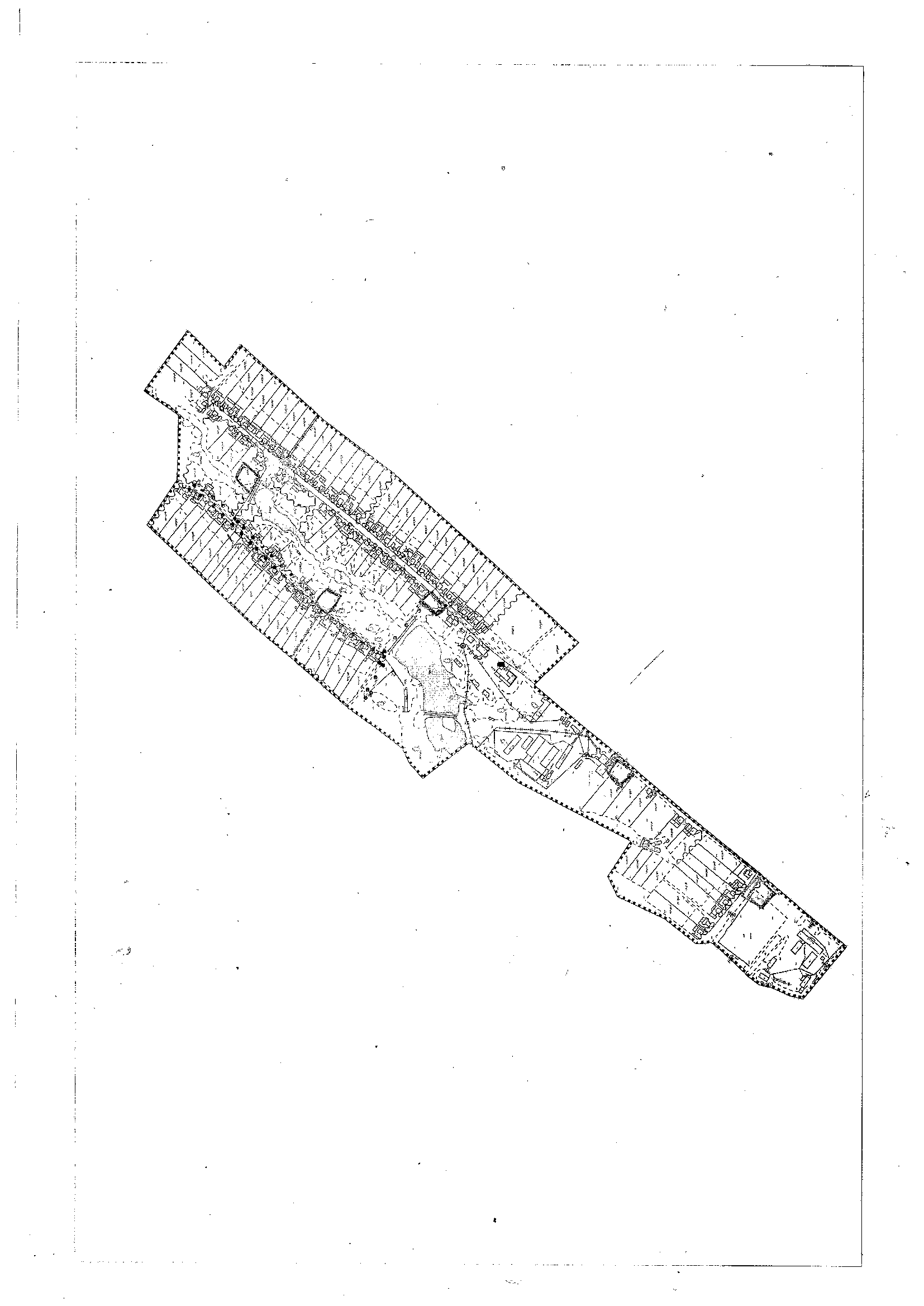 «Приложение №3 к постановлению администрацииЕфремкасинского сельского поселенияот 15.11.2019г. № 74Схема размещения площадок накопления твердых коммунальных отходов на территории Ефремкасинского сельского поселения 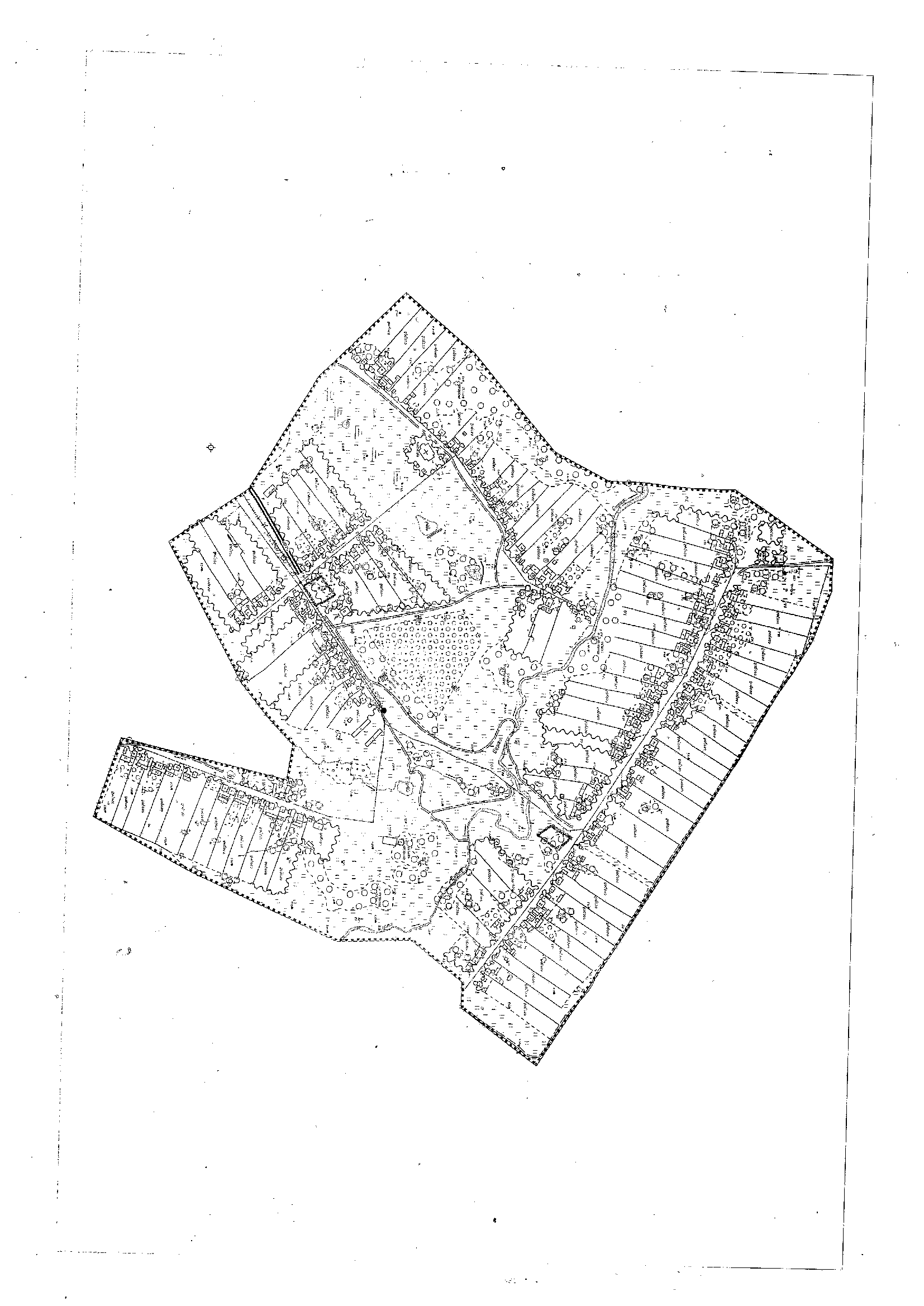 «Приложение №4 к постановлению администрацииЕфремкасинского сельского поселенияот 15.11.2019г. № 74Схема размещения площадок накопления твердых коммунальных отходов на территории Ефремкасинского сельского поселения 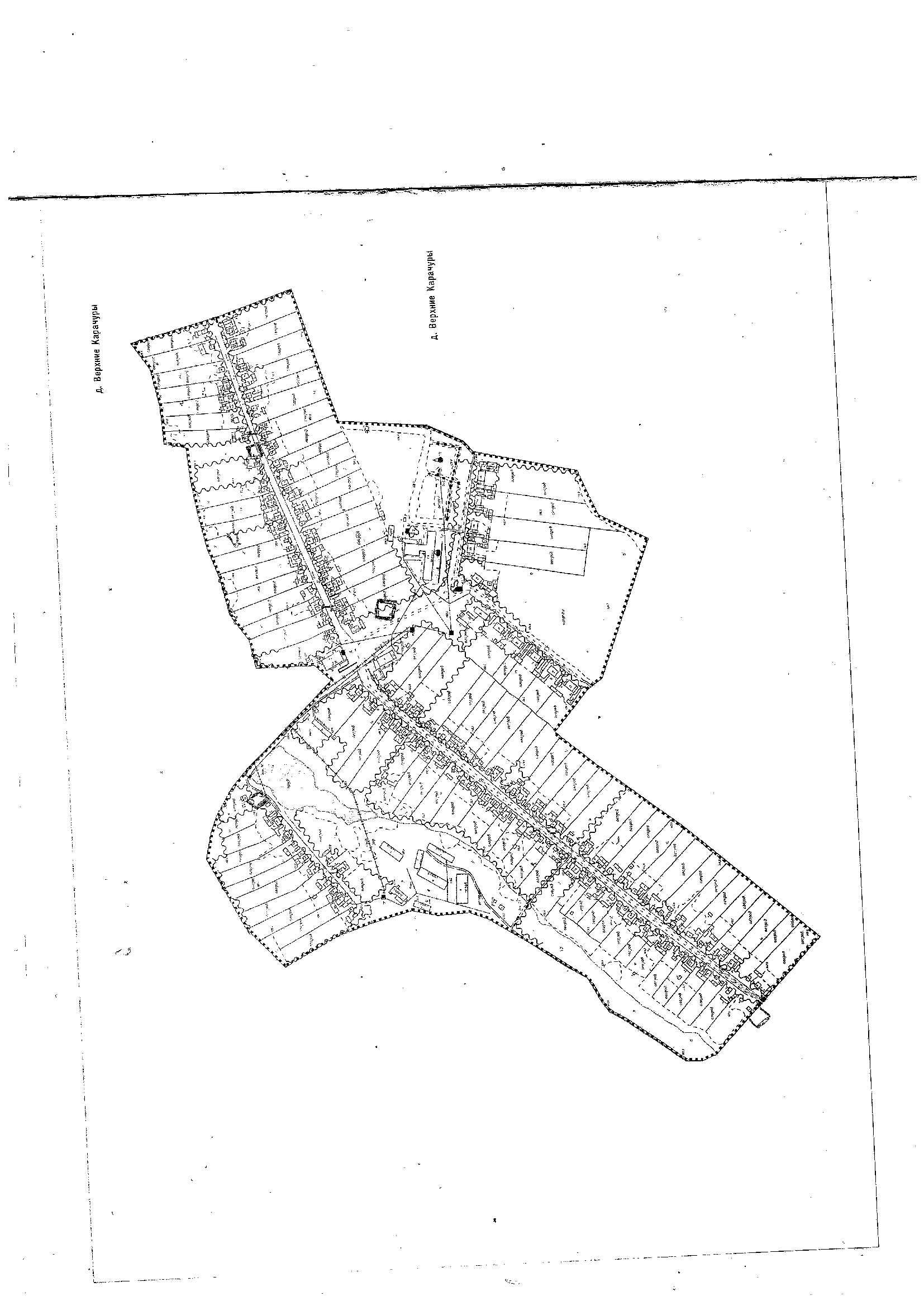 «Приложение №5 к постановлению администрацииЕфремкасинского сельского поселенияот 15.11.2019г. № 74Схема размещения площадок накопления твердых коммунальных отходов на территории Ефремкасинского сельского поселения 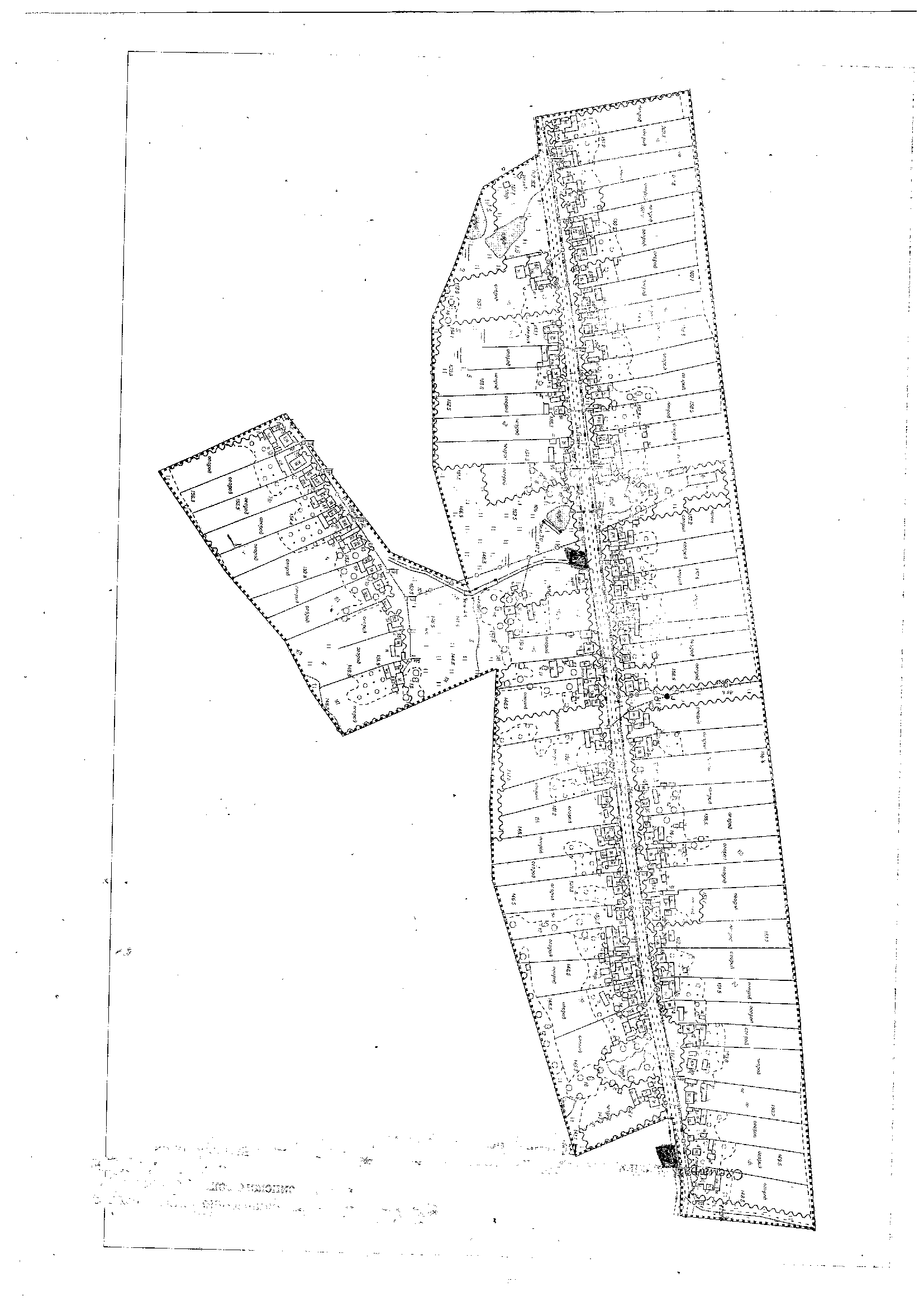 «Приложение № 6 к постановлению администрацииЕфремкасинского сельского поселенияот 15.11.2019г. № 74Схема размещения площадок накопления твердых коммунальных отходов на территории Ефремкасинского сельского поселения 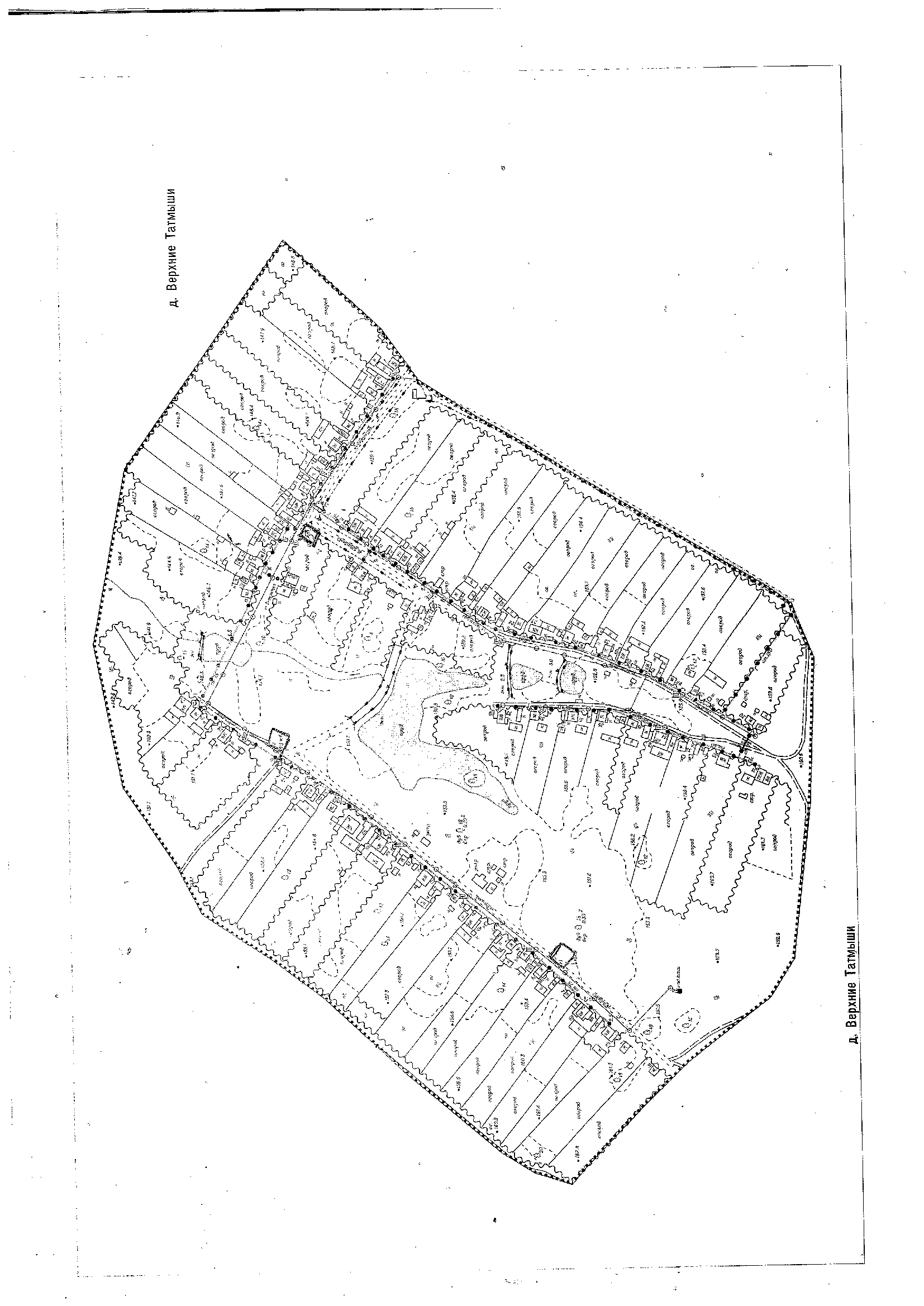 «Приложение № 7 к постановлению администрацииЕфремкасинского сельского поселенияот 15.11.2019г. № 74Схема размещения площадок накопления твердых коммунальных отходов на территории Ефремкасинского сельского поселения 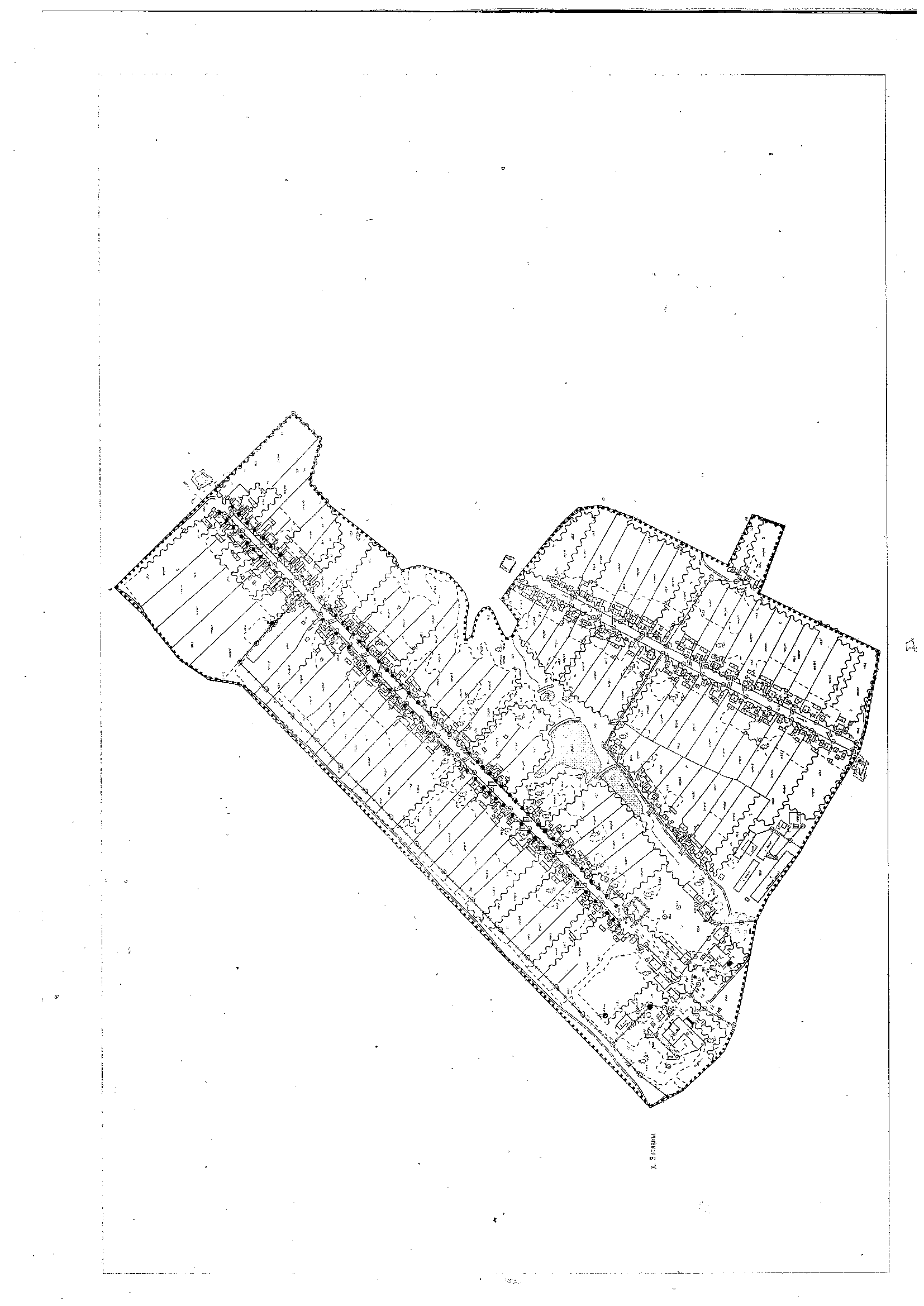 «Приложение № 8 к постановлению администрацииЕфремкасинского сельского поселенияот 15.11.2019г. № 74Схема размещения площадок накопления твердых коммунальных отходов на территории Ефремкасинского сельского поселения 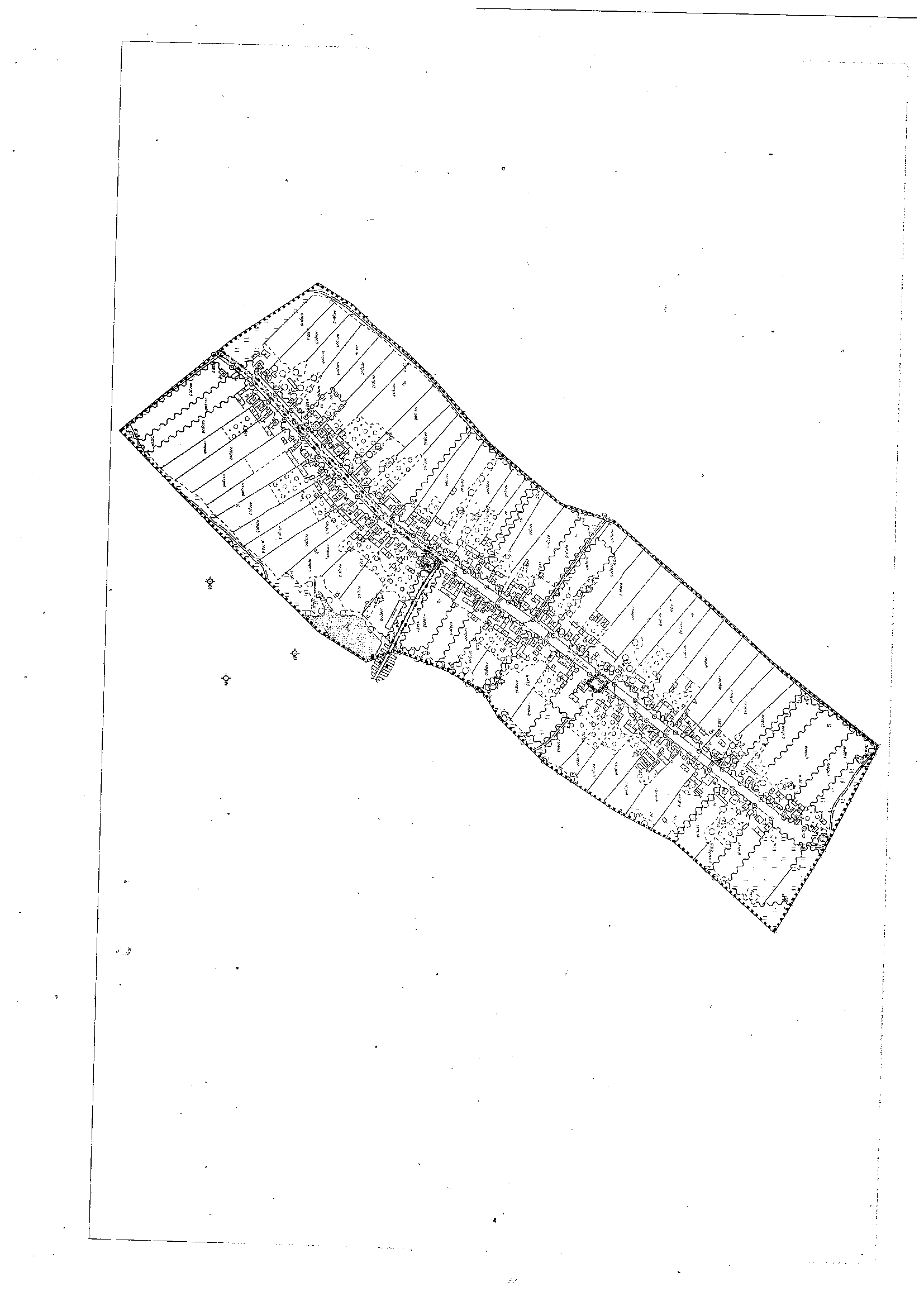 «Приложение № 9 к постановлению администрацииЕфремкасинского сельского поселенияот 15.11.2019г. № 74Схема размещения площадок накопления твердых коммунальных отходов на территории Ефремкасинского сельского поселения 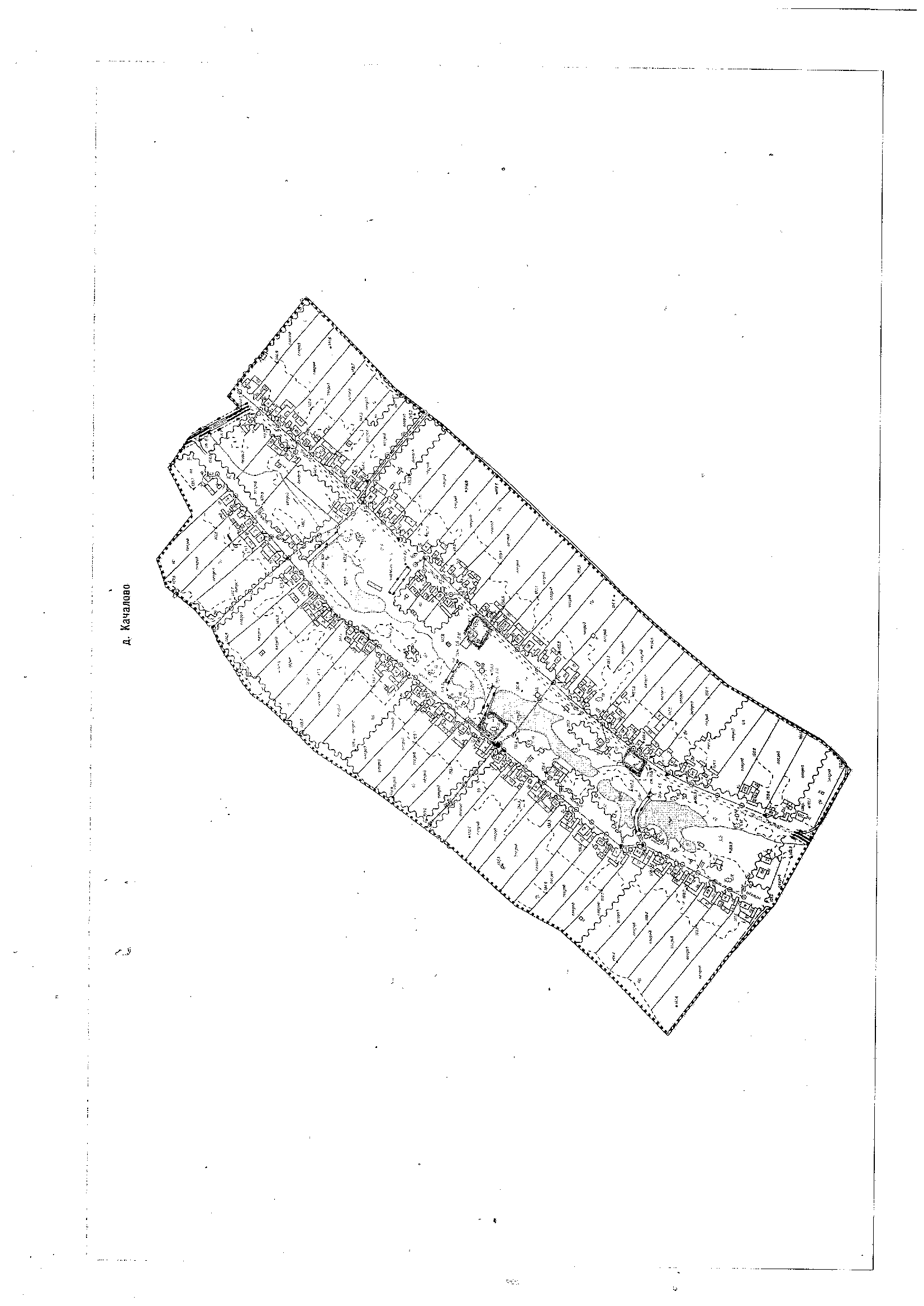 «Приложение № 10 к постановлению администрацииЕфремкасинского сельского поселенияот 15.11.2019г. № 74Схема размещения площадок накопления твердых коммунальных отходов на территории Ефремкасинского сельского поселения 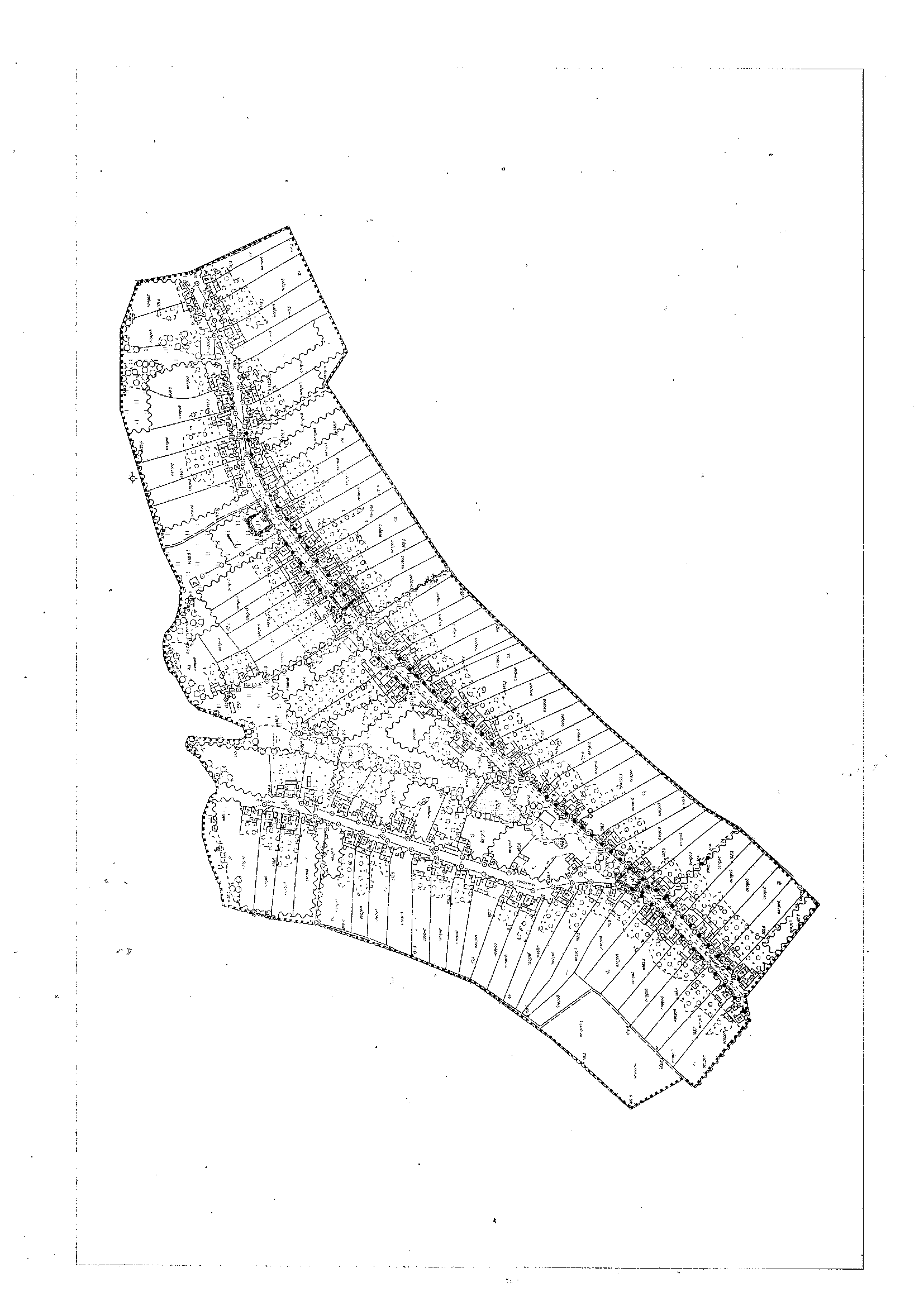 «Приложение № 11 к постановлению администрацииЕфремкасинского сельского поселенияот 15.11.2019г. № 74Схема размещения площадок накопления твердых коммунальных отходов на территории Ефремкасинского сельского поселения 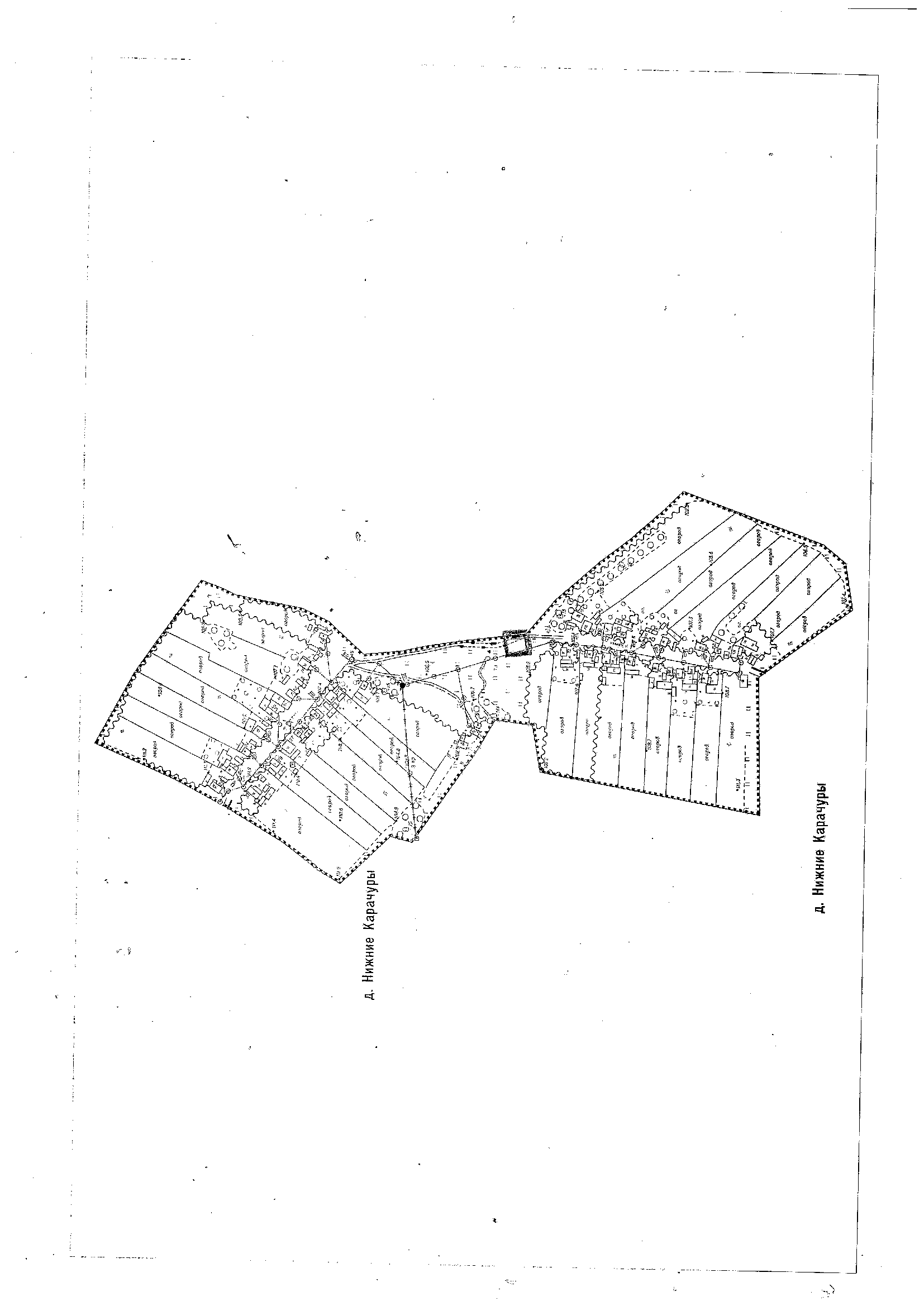 «Приложение № 12 к постановлению администрацииЕфремкасинского сельского поселенияот 15.11.2019г. № 74Схема размещения площадок накопления твердых коммунальных отходов на территории Ефремкасинского сельского поселения 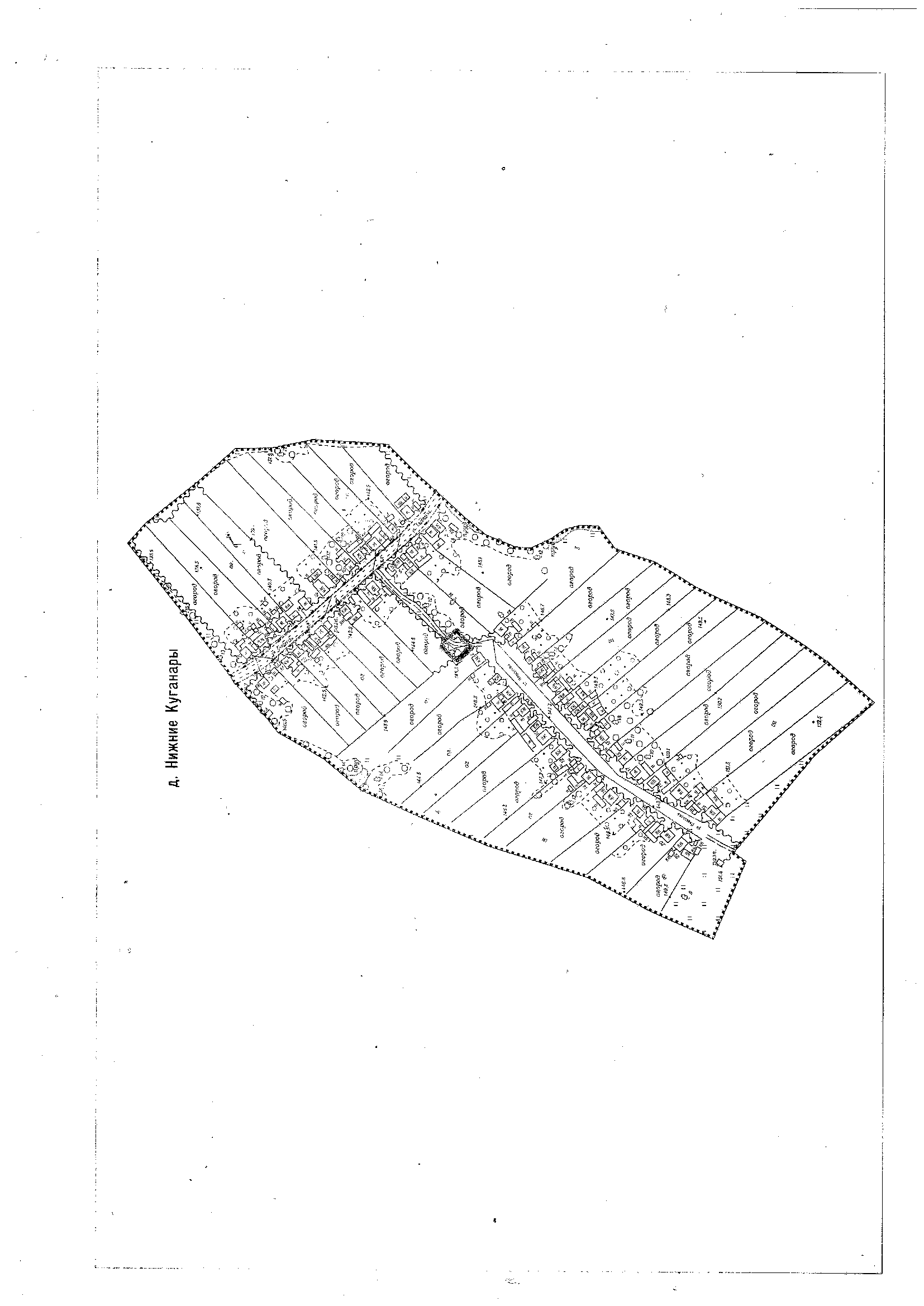 «Приложение № 13 к постановлению администрацииЕфремкасинского сельского поселенияот 15.11.2019г. № 74Схема размещения площадок накопления твердых коммунальных отходов на территории Ефремкасинского сельского поселения 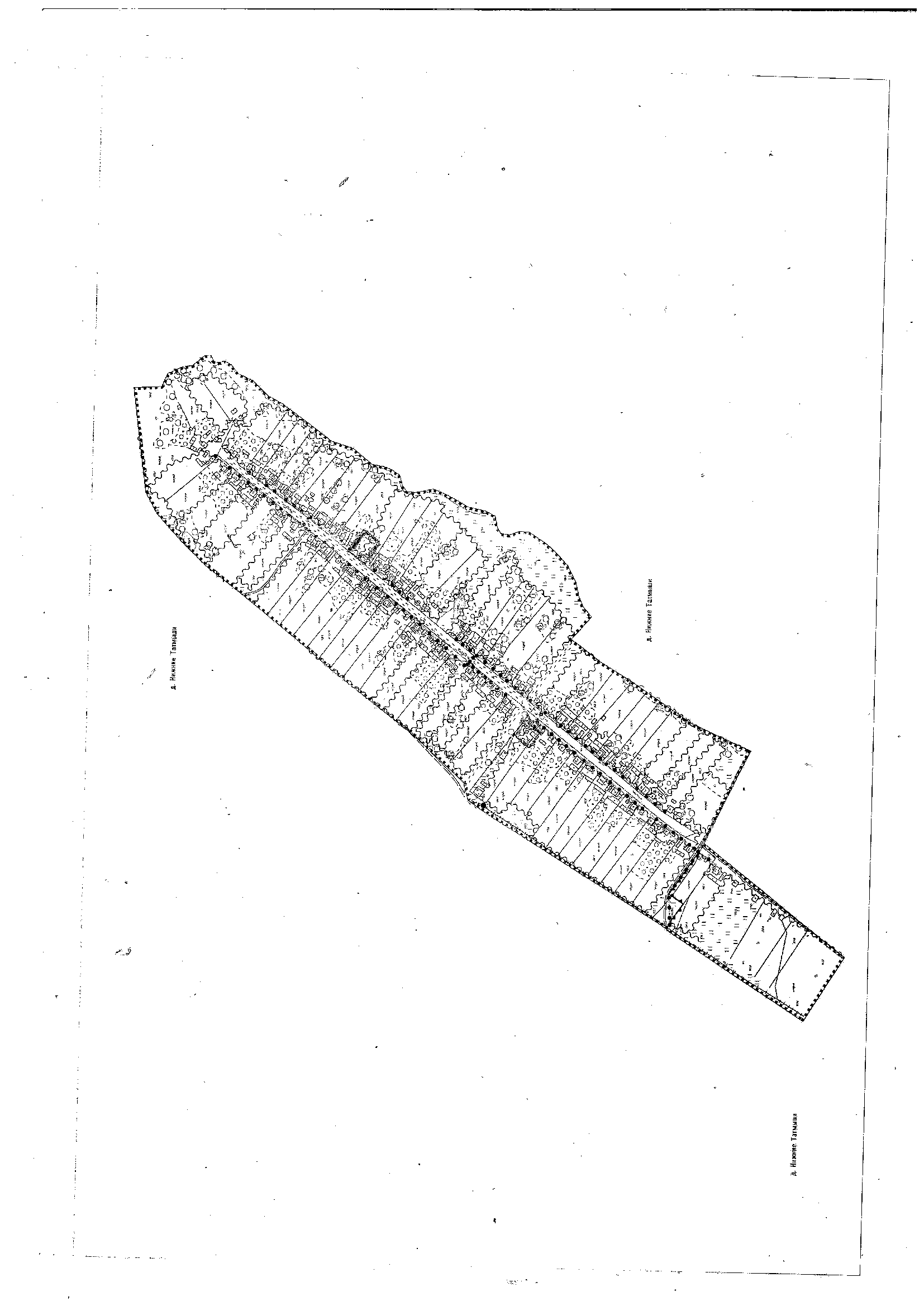 «Приложение № 14 к постановлению администрацииПриложение  № 14 к постановлению администрации  Ефремкасинского сельского поселенияот 15.11.2019г. № 74Схема размещения площадок накопления твердых коммунальных отходов на территории Ефремкасинского сельского поселения 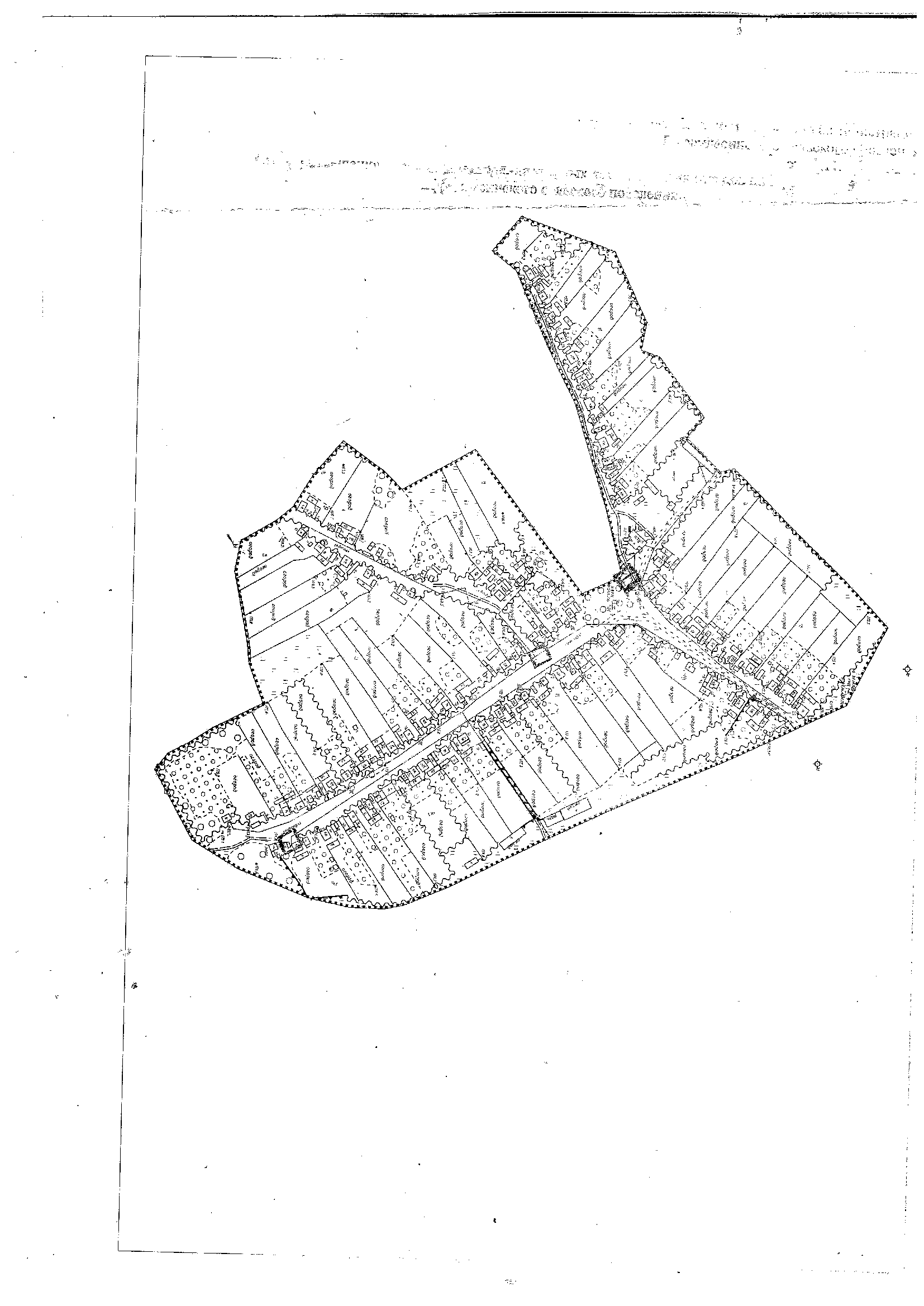 ЧУВАШСКАЯ РЕСПУБЛИКА 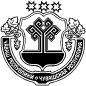 АДМИНИСТРАЦИЯЕФРЕМКАСИНСКОГОСЕЛЬСКОГО ПОСЕЛЕНИЯ АЛИКОВСКОГО РАЙОНА ЧĂВАШ РЕСПУБЛИКИЭЛĔК РАЙОнĕЕХРЕМКАССИ ЯЛ ПОСЕЛЕНИЙĕН АДМИНИСТРАЦИЙĕ ПОСТАНОВЛЕНИЕ15.11.2019  № 74д.ЕфремкасыЙЫШАНУ15.11.2019 № 74Ехремкасси ялеЕфремкасинское сельское поселениеЕфремкасинское сельское поселениеЕфремкасинское сельское поселениеЕфремкасинское сельское поселениеЕфремкасинское сельское поселениеЕфремкасинское сельское поселениеЕфремкасинское сельское поселение№ п/пДанные о нахождении мест (площадок) накопления ТКОДанные о технических характеристиках  мест (площадок) накопления ТКОДанные о собственниках мест (площадок) накопления ТКОДанные об источниках образования ТКОВесенне-летне-осенний период (06.04-27.10)Зимний период(28.10-05.04)1д. Ефремкасы на перекрестке, напротив дома №11 по ул. СоветскаяПокрытие железобетонное              Площадь 6,75 м.кв.   количество контейнеров-2  объем-1,1 куб.м. ( евроконтейнеры)Администрация Ефремкасинского сельского поселения                    ОГРН 1052133019630Частные домовладения:ул. Советская, д. 1-30ежедневнов неделю 3 раза2д. Ефремкасы на переезде, между  улицами Советская и Первомайская напротив дома № 38Покрытие железобетонное               Площадь 6,75 м.кв.   количество контейнеров-2  объем-1,1 куб.м. ( евроконтейнеры)Администрация Ефремкасинского сельского поселения                    ОГРН 1052133019630Частные домовладения:ул. Советская, д. 31-59ежедневнов неделю 3 раза3д. Ефремкасы, ул. Первомайская около подстанцииПокрытие железобетонное               Площадь 6,75 м.кв.   количество контейнеров-2  объем-1,1 куб.м. ( евроконтейнеры)Администрация Ефремкасинского сельского поселения                    ОГРН 1052133019630Частные домовладения:ул. Первомайская, д. 2-46ежедневнов неделю 3 раза4д. Ефремкасы на перекрестке улицы Молодежная и СадоваяПокрытие железобетонное               Площадь 6,75 м.кв.   количество контейнеров-1  объем-0,55 куб.м. ( евроконтейнеры)Администрация Ефремкасинского сельского поселения                    ОГРН 1052133019630Частные домовладения:ул. Молодежная, д. 3-13   Ул. Садовая, д. 6,8ежедневнов неделю 3 раза5д. Ефремкасынапротив Ефремкасинского СДК ул Советская д.№2Покрытие железобетонное               Площадь 6,75 м.кв.   количество контейнеров-1  объем-0,55 куб.м. ( евроконтейнеры)Администрация Ефремкасинского сельского поселения                    ОГРН 1052133019630Частные домовладения:ул. Советская, д.  1-10ежедневнов неделю 3 раза6с. Асакасы рядом с автобусной остановкой по ул. Родина д.27Покрытие железобетонное               Площадь 6,75 м.кв.   количество контейнеров-2  объем-1,1 куб.м. ( евроконтейнеры)Администрация Ефремкасинского сельского поселения                    ОГРН 1052133019630Частные домовладения:ул. Школьная, д. 1-3,5,7,13,19,23;ул. Родина, д. 3,4,7,9,11-13,15-35,41,42,44,46,49,52,53;ежедневнов неделю 3 раза7с. Асакасы на перекрестке ул. Кооперативная к ул. НагорнаяПокрытие железобетонное               Площадь 6,75 м.кв.   количество контейнеров-2  объем-1,1 куб.м. ( евроконтейнеры)Администрация Ефремкасинского сельского поселения                    ОГРН 1052133019630Частные домовладения:ул. Нагорная, д. 2-5,15,19,25   ул. Кооперативная, д. 3,4,8,17;ежедневнов неделю 3 раза8д. Верхние Карачуры между магазином «Райпо» и ФАПом по ул. ШкольнаяПокрытие железобетонное               Площадь 6,75 м.кв.   количество контейнеров-2  объем-1,1 куб.м. ( евроконтейнеры)Администрация Ефремкасинского сельского поселения                    ОГРН 1052133019630Частные домовладения:ул. Мира, д. 33-66;ул. Школьная, д.1-11ежедневнов неделю 3 раза9д. Верхние Карачуры при  въезде в деревню по ул. МираПокрытие железобетонное               Площадь 6,75 м.кв.   количество контейнеров-2  объем-1,1 куб.м. ( евроконтейнеры)Администрация Ефремкасинского сельского поселения                    ОГРН 1052133019630Частные домовладения:ул. Мира, д. 1-11ежедневнов неделю 3 раза10.д. Верхние Карачурыпо ул.Первомайская рядом с домом 19Покрытие железобетонное               Площадь 6,75 м.кв.   количество контейнеров-2  объем-1,1 куб.м. ( евроконтейнеры)Администрация Ефремкасинского сельского поселения                    ОГРН 1052133019630Частные домовладения:ул. Первомайская, д. 1-4,5,7,9,11,13,15,17,19ежедневнов неделю 3 раза11д. Верхние Карачуры на переулке рядом с домом №87 по ул. МираПокрытие железобетонное               Площадь 6,75 м.кв.   количество контейнеров-2  объем-1,1 куб.м. ( евроконтейнеры)Администрация Ефремкасинского сельского поселения                    ОГРН 1052133019630Частные домовладения:ул. Мира, д. 67-100ежедневнов неделю 3 раза12д. Верхние Куганары на перекрестке , напротив дома № 48 по ул. ГагаринаПокрытие железобетонное               Площадь 6,75 м.кв.   количество контейнеров-2  объем-1,1 куб.м. ( евроконтейнеры)Администрация Ефремкасинского сельского поселения                    ОГРН 1052133019630Частные домовладения:ул. Гагарина, д. 46-80, 25-31,33-51ежедневнов неделю 3 раза13д. Верхние Куганары  на выезде из деревни по ул.Гагарина, напротив дома № 4Покрытие железобетонное               Площадь 6,75 м.кв.   количество контейнеров-2  объем-1,1 куб.м. ( евроконтейнеры)Администрация Ефремкасинского сельского поселения                    ОГРН 1052133019630Частные домовладения:ул. Гагарина, д. 1-25, 2-44ежедневнов неделю 3 раза14д. Верхние Татмыши на перекрестке, ул. Лермонтова напротив дома № 16Покрытие железобетонное               Площадь 6,75 м.кв.   количество контейнеров-2  объем-1,1 куб.м. ( евроконтейнеры)Администрация Ефремкасинского сельского поселения                    ОГРН 1052133019630Частные домовладения:ул. Лермонтова, д. 1-39ежедневнов неделю 3 раза15д. Верхние Татмыши на перекрестке напротив дома № 15 по ул.ПушкинаПокрытие железобетонное               Площадь 6,75 м.кв.   количество контейнеров-2  объем-1,1 куб.м. ( евроконтейнеры)Администрация Ефремкасинского сельского поселения                    ОГРН 1052133019630Частные домовладения:ул. Пушкина, д. 2-20ежедневнов неделю 3 раза16д. Верхние Татмышинапротив дома № 5 по ул. ПушкинаПокрытие железобетонное               Площадь 6,75 м.кв.   количество контейнеров-1  объем-0,55 куб.м. ( евроконтейнеры)Администрация Ефремкасинского сельского поселения                    ОГРН 1052133019630Частные домовладения:ул. Пушкина, 1-9ежедневнов неделю 3 раза17д. Вотланы около магазина «Райпо»по ул. МираПокрытие железобетонное               Площадь 6,75 м.кв.   количество контейнеров-2  объем-1,1 куб.м. ( евроконтейнеры)Администрация Ефремкасинского сельского поселения                    ОГРН 1052133019630Частные домовладения:ул. Мира, д. 1-36ежедневнов неделю 3 раза18д. Вотланы привыезде ул. Зеленая дом №1Покрытие железобетонное               Площадь 6,75 м.кв.   количество контейнеров-2  объем-1,1 куб.м. ( евроконтейнеры)Администрация Ефремкасинского сельского поселения                    ОГРН 1052133019630Частные домовладения:ул. Зеленая, д. 1-21ежедневнов неделю 3 раза19д. Вотланы рядом с автобусной остановкиПокрытие железобетонное               Площадь 6,75 м.кв.   количество контейнеров-2  объем-1,1 куб.м. ( евроконтейнеры)Администрация Ефремкасинского сельского поселения                    ОГРН 1052133019630Частные домовладения:  ул. Зеленая, д.38-46ежедневнов неделю 3 раза20д. Вотланыв конце ул. Зеленая д.№39Покрытие железобетонное               Площадь 6,75 м.кв.   количество контейнеров-1  объем-0,55 куб.м. ( евроконтейнеры)Администрация Ефремкасинского сельского поселения                    ОГРН 1052133019630Частные домовладения:  ул. Зеленая, д. 22-36,37,39ежедневнов неделю 3 раза21д. Вотланыв конце ул. Мира рядом с домом 56Покрытие железобетонное               Площадь 6,75 м.кв.   количество контейнеров-2  объем-1,1 куб.м. ( евроконтейнеры)Администрация Ефремкасинского сельского поселения                    ОГРН 1052133019630Частные домовладения:ул. Мира, д. 37-57ежедневнов неделю 3 раза22д. Вурманкасынапротив дома № 26 по ул. М. ЯстранаПокрытие железобетонное               Площадь 6,75 м.кв.   количество контейнеров-2  объем-1,1 куб.м. ( евроконтейнеры)Администрация Ефремкасинского сельского поселения                    ОГРН 1052133019630Частные домовладения:ул. М. Ястарна, д. 1-33ежедневнов неделю 3 раза23д. Вурманкасы по ул. М. Ястрана рядом с магазином «Райпо»Покрытие железобетонное               Площадь 6,75 м.кв.   количество контейнеров-2  объем-1,1 куб.м. ( евроконтейнеры)Администрация Ефремкасинского сельского поселения                    ОГРН 1052133019630Частные домовладения:ул. М. Ястарна, д. 34-69ежедневнов неделю 3 раза24д. Качалово около магазина «Надежда»Покрытие железобетонное               Площадь 6,75 м.кв.   количество контейнеров-2  объем-1,1 куб.м. ( евроконтейнеры)Администрация Ефремкасинского сельского поселения                    ОГРН 1052133019630Частные домовладения:ул. Чехова, д. 36-62ежедневнов неделю 3 раза25д. Качалово по ул. Чапаева напротив дома № 32Покрытие железобетонное               Площадь 6,75 м.кв.   количество контейнеров-2  объем-1,1 куб.м. ( евроконтейнеры)Администрация Ефремкасинского сельского поселения                    ОГРН 1052133019630Частные домовладения:ул. Чапаева, д. 1-35ежедневнов неделю 3 раза26д. Качалово  по ул. Чехова напротив д. 14Покрытие железобетонное               Площадь 6,75 м.кв.   количество контейнеров-2  объем-1,1 куб.м. ( евроконтейнеры)Администрация Ефремкасинского сельского поселения                    ОГРН 1052133019630Частные домовладения:ул. Чапаева, д. 40-70;ул. Чехова, 1-35ежедневнов неделю 3 раза27д. Коракши около магазина "Продукты" по ул. Гагарина д.50 «А»Покрытие железобетонное               Площадь 6,75 м.кв.   количество контейнеров-2  объем-1,1 куб.м. ( евроконтейнеры)Администрация Ефремкасинского сельского поселения                    ОГРН 1052133019630Частные домовладения:ул. Гагарина 48-87ежедневнов неделю 3 раза28д. Коракши рядом с домом  № 40 по ул. ГагаринаПокрытие железобетонное              Площадь 6,75 м.кв.   количество контейнеров-2  объем-1,1 куб.м. ( евроконтейнеры)Администрация Ефремкасинского сельского поселения                    ОГРН 1052133019630Частные домовладения:ул. Гагарина 38-48ежедневнов неделю 3 раза29д. Коракши на перекрестке ул. Гагарина и КолхознаяПокрытие железобетонное              Площадь 6,75 м.кв.   количество контейнеров-2  объем-1,1 куб.м. ( евроконтейнеры)Администрация Ефремкасинского сельского поселения                    ОГРН 1052133019630Частные домовладения:ул. Гагарина 1-39;ул. Колхозная, д. 1-34;ежедневнов неделю 3 раза30д. Нижние Карачуры по ул. Заречная рядом с домом №  15Покрытие железобетонное   Площадь 6,75 м.кв.   количество контейнеров-2  объем-1,1 куб.м. ( евроконтейнеры)Администрация Ефремкасинского сельского поселения                    ОГРН 1052133019630Частные домовладения:ул. Заречная, д. 2-31ежедневнов неделю 3 раза31д. Нижние Куганары рядом с домом №  2 по ул. ПлехановаПокрытие железобетонное   Площадь 6,75 м.кв.   количество контейнеров-2  объем-1,1 куб.м. ( евроконтейнеры)Администрация Ефремкасинского сельского поселения                    ОГРН 1052133019630Частные домовладения:ул. Плеханова, д. 1-23;ул. Свердлова, д. 1-20ежедневнов неделю 3 раза32д. Нижние Татмыши около магазина «Елена» по ул. Некрасова д.№20 «А»Покрытие железобетонное               Площадь 6,75 м.кв.   количество контейнеров-2  объем-1,1 куб.м. ( евроконтейнеры)Администрация Ефремкасинского сельского поселения                    ОГРН 1052133019630Частные домовладения:ул. Некрасова, д. 1-39;ул. Молодежная, д. 2,3ежедневнов неделю 3 раза33д. Нижние Татмыши напротив д. 55 по ул. НекрасоваПокрытие железобетонное              Площадь 6,75 м.кв.   количество контейнеров-2  объем-1,1 куб.м. ( евроконтейнеры)Администрация Ефремкасинского сельского поселения                    ОГРН 1052133019630Частные домовладения:ул. Некрасова, д. 40-73ежедневнов неделю 3 раза34с. Юманлыхи на перекрестке ул. Шоссейная и Буденного (у клуба)Покрытие железобетонное               Площадь 6,75 м.кв.   количество контейнеров-2  объем-1,1 куб.м. ( евроконтейнеры)Администрация Ефремкасинского сельского поселения                    ОГРН 1052133019630Частные домовладения:ул. Шоссейная, д. 26-33;ул. Буденного, д. 1-41ежедневнов неделю 3 раза35с. Юманлыхи на перекрестке ул. Липовая и ШоссейнаяПокрытие железобетонное        Площадь 6,75 м.кв.   количество контейнеров-2  объем-1,1 куб.м. ( евроконтейнеры)Администрация Ефремкасинского сельского поселения                    ОГРН 1052133019630Частные домовладения:ул. Шоссейная, д. 18-25;ул. Липовая, д. 2-15ежедневнов неделю 3 раза36с. Юманлыхи по ул. Шоссейная д.№1 рядом с магазиномПокрытие железобетонное          Площадь 6,75 м.кв.   количество контейнеров-2  объем-1,1 куб.м. ( евроконтейнеры)Администрация Ефремкасинского сельского поселения                    ОГРН 1052133019630Частные домовладения:ул. Шоссейная, д. 2-16;ежедневнов неделю 3 раза37По территории кладбища д. ЕфремкасыПокрытие железобетонное              Площадь 6,75 м.кв.   количество контейнеров-1 объем-0,55 куб.м. ( евроконтейнеры)Администрация Ефремкасинского сельского поселения                    ОГРН 1052133019630территории кладбищапо заявкепо заявке38По территории кладбища д. КачаловоПокрытие железобетонное           Площадь 6,75 м.кв.   количество контейнеров-1  объем-0,55 куб.м. ( евроконтейнеры)Администрация Ефремкасинского сельского поселения                    ОГРН 1052133019630территории кладбищапо заявкепо заявке39По территории кладбища с. ЮманлыхиПокрытие железобетонное            Площадь 6,75 м.кв.   количество контейнеров-1  объем-0,55 куб.м. ( евроконтейнеры)Администрация Ефремкасинского сельского поселения                    ОГРН 1052133019630территории кладбищапо заявкепо заявке40По территории кладбища д. КоракшиПокрытие железобетонное             Площадь 6,75 м.кв.   количество контейнеров-1  объем-0,55 куб.м. ( евроконтейнеры)Администрация Ефремкасинского сельского поселения                    ОГРН 1052133019630территории кладбищапо заявкепо заявке41По территории кладбища д. Верхние и Нижние КуганарыПокрытие железобетонное         Площадь 6,75 м.кв.   количество контейнеров-1  объем-0,55 куб.м.Администрация Ефремкасинского сельского поселения                    ОГРН 1052133019630территории кладбищапо заявкепо заявке42По территории кладбища д. Верхние и Нижние КарачурыПокрытие железобетонное      Площадь 6,75 м.кв.   количество контейнеров-1  объем-0,55 куб.м. ( евроконтейнеры)Администрация Ефремкасинского сельского поселения                    ОГРН 1052133019630территории кладбищапо заявкепо заявке43По территории кладбища с. АсакасыПокрытие железобетонное       Площадь 6,75 м.кв.   количество контейнеров-1 объем-0,55 куб.м. ( евроконтейнеры)Администрация Ефремкасинского сельского поселения                    ОГРН 1052133019630территории кладбищапо заявкепо заявке44По территории кладбища д. ВурманкасыПокрытие железобетонное    Площадь 6,75 м.кв.   количество контейнеров-1 объем-0,55 куб.м. ( евроконтейнеры)Администрация Ефремкасинского сельского поселения                    ОГРН 1052133019630территории кладбищапо заявкепо заявке45По территории кладбища д. ВотланыПокрытие железобетонное      Площадь 6,75 м.кв.   количество контейнеров-1  объем-0,55 куб.м. ( евроконтейнеры)Администрация Ефремкасинского сельского поселения                    ОГРН 1052133019630территории кладбищапо заявкепо заявке46По территории кладбища д. ТатмышиПокрытие железобетонное        Площадь 6,75 м.кв.   количество контейнеров-0  объем-0 куб.м. ( евроконтейнеры)Администрация Ефремкасинского сельского поселения                    ОГРН 1052133019630территории кладбищапо заявкепо заявке